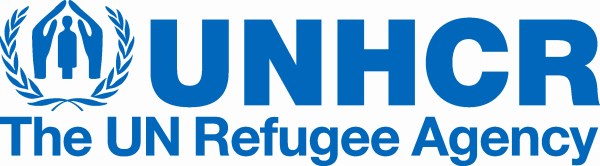 Додаток А: Технічні специфікації Технічне обслуговування дизельних генераторів Caterpillar DE110-GCУправління Верховного комісара у справах біженців ООН, Представництво в Україні запрошує кваліфікованих постачальників послуг з технічного обслуговування генераторів надати свої пропозиції щодо укладання Рамкової угоди на технічне обслуговування дизельних генераторів Caterpillar DE110-GC в містах Київ, Вінниця та Дніпро.Розміщення дизель-генераторів Caterpillar DE110-GC (50-Hz)Розміщення дизель-генераторів Caterpillar DE110-GC (50-Hz)Розміщення дизель-генераторів Caterpillar DE110-GC (50-Hz)Розміщення дизель-генераторів Caterpillar DE110-GC (50-Hz)№МодельМісце знаходженняКількість1Caterpillar DE110-GCм. Вінниця, Малиновського, 26 22Caterpillar DE110-GCм. Дніпро, Ламана, 1713Caterpillar DE110-GCм. Київ, Жилянська, 751Перелік робіт  для річного обслуговування дизельних генераторівПерелік робіт  для річного обслуговування дизельних генераторів1Період проведення ТО: 1 раз на рік (* до регламентних робіт для 200 год. напрацювання)2Час реагування на аварійний виклик: 2 робочих дня (48 годин) (при настанні форс-мажорних обставин час виклику може бути збільшено)* Регламентні роботи при настанні 200 годин напрацювання проводяться за окремими положеннями та специфікаціями послуг* Регламентні роботи при настанні 200 годин напрацювання проводяться за окремими положеннями та специфікаціями послугЗагальний оглядЗагальний огляд1Візуальний огляд  двигуна, генератора, перемикача і панелі керування.2Перевірка з'єднань на протікання оливи , води і палива. При необхідності усунути несправності3Контроль рівня охолоджуючої рідини, оливи та палива4Перевірка ступеня заряду батареї. Очищення батареї5Перевірка роботи підігрівача охолоджувальної рідини6Перевірка сепаратора для відділення води від паливаПаливна системаПаливна система7Перевірка рівня палива в основному баку8Перевірка справності насоса для перекачування палива9Огляд паливних магістралей і з'єднаньСистема охолодженняСистема охолодження10Перевірка елемента для очищення повітря на достатність подачі повітря в двигун. При необхідності, його очищення11Огляд радіатора ззовні, при необхідності очистка12Перевірка рівня охолоджувальної рідини (антифризу)13Огляд патрубків з'єднання14Перевірка ременів зарядного генератора батареїСистема змазкиСистема змазки15Заміна моторного масла 16Заміна масляного фільтра Система вихлопуСистема вихлопу17Огляд  щільності з'єднань системи вихлопу ГенераторГенератор18Контроль вихідної напруги та частоти19Перевірка  ізоляції на відсутність короткого замикання в обмотках генератора20Перевірка силових ланцюгів генератора21Перевірка контрольних та управляючих ланцюгів генератора22Перевірка спрацювання системи "аварійна зупинка" для блокування запуску Панель автоматикиПанель автоматики23Перевірка контрольних та управляючих ланцюгів панелі24Перевірка систем сповіщення 25Перевірка контрольних кнопок 26Перевірка автоматів і утримувачів запобіжників Комутаційна апаратура автоматичного перемикання АВРКомутаційна апаратура автоматичного перемикання АВР27Перевірка контрольних та управляючих ланцюгів АВР28Перевірка силових ланцюгів АВР29Перевірка спрацювання силових контакторів30Перевірка встановлення запрограмованих реєстрівДодаткові послугиДодаткові послуги31Аварійний виклик для можливого відновлення роботи генератора 32Ремонт генератора після виявлених полокПерелік робіт  при настанні 200 годин напрацюванняПерелік робіт  при настанні 200 годин напрацюванняЗагальний оглядЗагальний огляд1Візуальний огляд  двигуна, генератора, перемикача і панелі керування.2Перевірка з'єднань на протікання оливи , води і палива. При необхідності усунути несправності3Контроль рівня охолоджуючої рідини, оливи та палива4Перевірка ступеня заряду батареї. Очищення батареї5Перевірка роботи підігрівача охолоджувальної рідини6Перевірка сепаратора для відділення води від паливаПаливна системаПаливна система7Перевірка рівня палива в основному баку8Перевірка справності насоса для перекачування палива9Огляд паливних магістралей і з'єднань10Заміна фільтрів паливаСистема охолодженняСистема охолодження11Перевірка елемента для очищення повітря на достатність подачі повітря в двигун. При необхідності, його очищення12Огляд радіатора ззовні, при необхідності очистка13Перевірка рівня охолоджувальної рідини (антифризу)14Огляд патрубків з'єднання15Перевірка ременів зарядного генератора батареї16Замінити антифризСистема змазкиСистема змазки17Заміна моторного масла 18Заміна масляного фільтра Система вихлопуСистема вихлопу19Огляд  щільності з'єднань системи вихлопу ГенераторГенератор20Контроль вихідної напруги та частоти21Перевірка  ізоляції на відсутність короткого замикання в обмотках генератора22Перевірка силових ланцюгів генератора23Перевірка контрольних та управляючих ланцюгів генератора24Перевірка спрацювання системи "аварійна зупинка" для блокування запуску Панель автоматикиПанель автоматики25Перевірка контрольних та управляючих ланцюгів панелі26Перевірка систем сповіщення 27Перевірка контрольних кнопок 28Перевірка автоматів і утримувачів запобіжників Комутаційна апаратура автоматичного перемикання АВРКомутаційна апаратура автоматичного перемикання АВР29Перевірка контрольних та управляючих ланцюгів АВР30Перевірка силових ланцюгів АВР31Перевірка спрацювання силових контакторів32Перевірка встановлення запрограмованих реєстрівСпецифікація послуг та розхідних матеріалів для обслуговування дизельного генератора Caterpillar DE110-GC-(50-Hz) – однієї одиниціСпецифікація послуг та розхідних матеріалів для обслуговування дизельного генератора Caterpillar DE110-GC-(50-Hz) – однієї одиниціСпецифікація послуг та розхідних матеріалів для обслуговування дизельного генератора Caterpillar DE110-GC-(50-Hz) – однієї одиниціСпецифікація послуг та розхідних матеріалів для обслуговування дизельного генератора Caterpillar DE110-GC-(50-Hz) – однієї одиниці №Затрати на послуги та транспортні витратиОд. вим.Кількість1Транспортні та амортизаційні витратикмІнформація постачальника2Затрати на відрядження спеціалістівгодІнформація постачальника3Виконання технічного обслуговування спеціалістамигодІнформація постачальника №Затрати на витратні матеріалиОд. вим.Кількість1Фільтр масляний шт12Моторне масло для дизельних двигунів, по класифікації API : CI-4, CH-4, CG-4, CF-4/CF,  10w- 40 (10w- 30, 15w-40), 10 лл103Фільтр паливашт14Фільтр повітрянийшт15Антифриз  G11  20 кгшт16Малоцінні витратні матеріаликомплект1